NOTICE OF A PUBLIC MEETING POSTED IN ACCORDANCE WITH  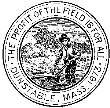 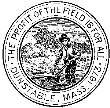                   THE PROVISIONS OF MGL 30A §18 – 25  All meeting notices must be filed and date stamped in the Town Clerk’s Office and posted on the municipal bulletin board at least 48 hours in advance, not including Saturday, Sunday or legal holidays                                                                                                                                             BOARD/COMMITTEE/COMMISSION:  	Board of Selectmen  DATE SUBMITTED TO TOWN CLERK:   June 15, 2023MEETING DATE: Wednesday, June 21, 2023 TIME:  5 PM  Amended 6/16 LOCATION:          Town Hall, 511 Main Street, Dunstable, MATopics the Chair Reasonably Anticipates will or could be Discussed: Note:   All topic placement & times are estimated and may vary tremendously from projections  SCHEDULED AGENDA*Votes likely to be taken  	 	 (Note: This listing of matters reflects those reasonably anticipated by the chair which may be discussed at the meeting. Not all items listed may in fact be discussed and other items not listed may also be brought up for discussion to the extent permitted by law.)  You can watch Board of Selectmen meetings at the following link: https://www.youtube.com/@townofdunstable3179/5:001.Call to Order 5:012.Public Forum5:053.Facility Use Request: Minuteman Pomona Grange & Dunstable Grange*5:104.Appointments*5:255.Morgan’s Pond/Mill Street Land Grant*5:406.Treasurer/Collector position*6:007. Side Letter with Police Union: Holiday and Personal Days*6:108.VADAR Contract*6:209.Firefighters Memorial: Charlie Rich6:3010.Year End Transfers*7:0011.Town Administrator Report7:1512.New/Old Business7:3013.Adjourn